AFT Guild, Local 1931UNION MEETINGThursday, October 7th, 20213:00–5:00, General Membership Meetingvia ZoomI	APPROVAL OF AGENDAII	TREASURY/FISCAL/COPE – HarrisCOPE Expenditure:  $8,100 to Re-Election Campaign of Tony Thurmond for Supt. of Public InstructionCOPE Endorsement:  Dr. Shirley Weber for Secretary of StateOther Funding Requests: $5,000 to Assist with United Taxi Workers of SD Organizing CampaignIII	REPORTS OF COMMITTEESPart-Time Faculty – JohnsonImmigrant Student Support Cmte.–AkersLabor Council – Miller/RobinsonRetiree Chapter – MorganVEBA – Robinson/WatkinsMentoring Program – FadnessIV	MEMBERSHIP REPORT – SolórzanoV	AFT GUILD STATEMENT IN SUPPORT OF REPRODUCTIVE JUSTICE AND GENDER EQUALITY (First Reading)  – YangVI	STATEWIDE BUDGET/LEGISLATIVE UPDATES – MahlerCFT Sponsored Bill UpdateVII	NEGOTIATION UPDATES – MahlerSalary Re-OpenersVaccination Requirements and Transition to On-Site WorkVIII	POLITICAL ACTION/COMMUNITY OUTREACH – MillerGovernor Recall Election RecapNational Wave of Labor Unrest/Local Campaigns“Build Back Better” Update Pollin Report on Just Transition in CA IX	UPCOMING MEETINGS/CONFERENCES/EVENTSCFT Classified Conference, October 15-17, Las Vegas, NVSan Diego-Imperial Valley Labor Council Dinner, 5:00pm, October 16, Hilton San Diego Bayfront X	FOR THE GOOD OF THE ORDERXI	ADJOURNMENT – 5:00NEXT AFT GUILD UNION MEETING:  3:00pm, November 4th, 2021 – Zoom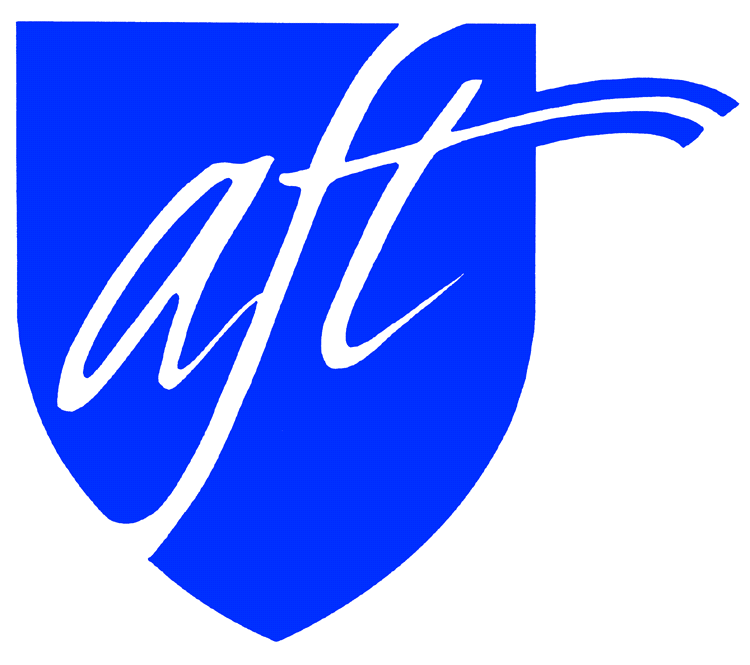 